PRÓ-REITORIA DE ENSINO - PROENS PROGRAMA DE AUXÍLIO À PERMANÊNCIA DISCENTEPRODISCÊNCIA EDITAL Nº 01/2021ANEXO 4COMPROVANTE DE RENDA PREENCHIDA POR SINDICATO RURALSINDICATO _____________________________________________________________________________DECLARAÇÃO DE RENDA POR GRUPO FAMILIAR OBTIDA NO PERÍODO:_______________________	 PESSOAS QUE RESIDEM NA UNIDADE FAMILIARRENDA   OBTIDA   PELO GRUPO  FAMILIAR _____________. Considerar produção no período mesmo, que esteja armazenada. Calcular pelo preço do dia).Renda Obtida em Reais(1) Renda bruta 1 – Renda proveniente das seguintes atividades: açafrão, algodão- caroço, amendoim, arroz, aveia, cana-de-açúcar, centeio, cevada, feijão, fumo, girassol, grão de bico, mamona, mandioca, milho, soja, sorgo, trigo e triticale, bem como das atividades de apicultura, aquicultura, bovinocultura de corte, cafeicultura, fruticultura, ovino caprino cultura e sericicultura;(2) Renda bruta 2 – Renda proveniente das atividades de turismo rural, agroindústrias familiares, olericultura, floricultura, pecuária leiteira, avicultura não integrada e suinocultura não integrada;(3) Renda bruta 3 – Renda proveniente das atividades de avicultura e suinocultura integradas ou em parceria com a agroindústria.(4) Renda bruta 4 – Renda de integrante (s) do grupo familiar, residente (s) na unidade de produção, obtida, dentro ou fora da unidade de produção, através de atividades não agrícolas e não listadas acima, excluídos os proventos previdenciários e outros benefícios sociais.(5) Rebate sobre a renda (de acordo com o PRONAF).Renda Bruta 1 – Rebate de 50 % (cinquenta por cento) sobre a renda bruta. Renda Bruta 2 – Rebate de 70 % (setenta por cento) sobre a renda bruta.Renda Bruta 3 – Rebate de 90 % (noventa por cento) sobre a renda bruta. Renda Bruta 4 – Não há valor de rebate sobre a renda bruta.Declaro, sob as penas do artigo 299 do Código Penal Brasileiro, serem verdadeiras as informações constantes neste documento.____________________________________________________Local e data________________________________________Assinatura (Sindicato)Nome por extenso (ou carimbo) Cargo/função_______________________________________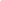 Assinatura (Declarante)  e CPFNOMEPARENTESCOCPFTIPO DE RENDARENDA BRUTA OBTIDA EM R$AREBATE SOBRE A RENDA EM R$ (5)BVALOR A SER CONSIDERADO EM R$A-BRENDA BRUTA 1(1)RENDA BRUTA 2(2)RENDA BRUTA 3(3)RENDA BRUTA 4(4)RENDA TOTAL